07 Rechtfertigung und Heiligung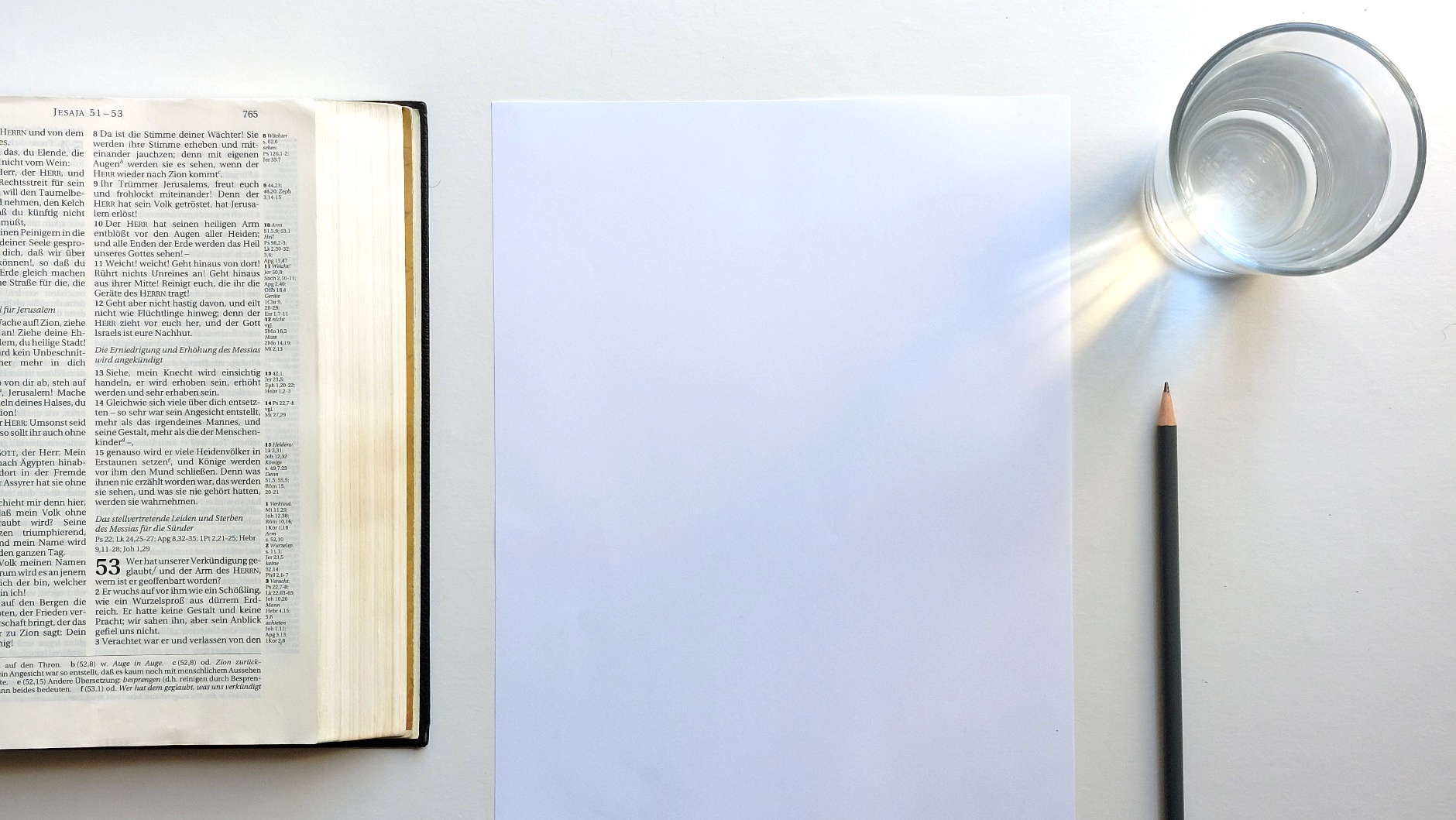 In Satan ist die Sünde aufgekommen. Ihm ist es gelungen, Adam und Eva ebenfalls in die Rebellion gegen Gott zu führen. Von den ersten Menschen ausgehend, hat die Sünde aller ergriffen.Rö 5,12 | Darum, gleichwie durch einen Menschen die Sünde in die Welt gekommen ist und durch die Sünde der Tod, und so der Tod zu allen Menschen hingelangt ist, weil sie alle gesündigt haben.Sünde ist nicht ohne Konsequenzen. Sie verspricht einen Gewinn, produziert am Ende aber nur Leid, Elend und Tod.Rö 6,23 | Denn der Lohn der Sünde ist der Tod; aber die Gnadengabe Gottes ist das ewige Leben in Christus Jesus, unserem Herrn.Sünde ist Ungehorsam gegen den Willen Gottes und Brechen seines Gesetzes.1Joh 3,4 | Jeder, der die Sünde tut, der tut auch die Gesetzlosigkeit; und die Sünde ist die Gesetzlosigkeit.Gott überlässt die Menschen nicht ihrem Schicksal. Er hat einen Plan zur Erlösung bereitet.Mt 11,28 | Kommt her zu mir alle, die ihr mühselig und beladen seid, so will ich euch erquicken!Zunächst bietet Gott uns an, unsere Schuld von uns zu nehmen, die wir in der Vergangenheit begangen haben. 1Joh 1,9 | Wenn wir aber unsere Sünden bekennen, so ist er treu und gerecht, dass er uns die Sünden vergibt und uns reinigt von aller Ungerechtigkeit.Weiters möchte Gott unseren Charakter umgestalten und uns so vor zukünftigen Sünden bewahren.Joh 17,17 | Heilige sie in deiner Wahrheit! Dein Wort ist Wahrheit.Wenn Jesus uns von der Schuld der Vergangenheit befreit hat und uns so verändert, dass wir in Zukunft heilig leben können, dann gilt uns die gleiche Zusicherung, wie dem Verbrecher, der mit Jesus gekreuzigt worden ist.Lk 23,43 | Und Jesus sprach zu ihm: Wahrlich, ich sage dir heute: Du wirst mit mir im Paradies sein!FazitJeder von uns hat bereits gesündigt. Gott hat für uns einen Ausweg aus diesem Fluch bereitet, indem er uns durch das Opfer Jesu die Schuld vergibt und unser Wesen wieder heiligt. So wird der Fluch überwunden und wir können zum vollen Leben und zur Gemeinschaft mit Gott zurückkehren. Eines ist aber klar, ein Kompromiss mit der Sünde ist nicht möglich.Voraussetzungen zum Studium dieses Themas Dieses Studium baut auf diesen Themen auf:03 Die Schöpfung www↗, lokal↗04 Der Sündenfall www↗, lokal↗05 Der grosse Kampf www↗, lokal↗Enthaltene Unterlagen zur VertiefungDokumente0701 Unsere Erloesung Suende und der Mensch.pdf www↗, lokal↗0702 Unsere Erloesung Rechtfertigung.pdf www↗, lokal↗0703 Unsere Erloesung Heiligung.pdf www↗, lokal↗0704 Unsere Erloesung Gnaden Werke Gesetz.pdf www↗, lokal↗0705 Unsere Erloesung Frei von Suende suendlos.pdf www↗, lokal↗0706 Erloesung Glaube Werke Uebersicht.pdf www↗, lokal↗0001 28_Glaubensueberzeugungen_2015_DE_Web.pdf (siehe Punkt 10) www↗, lokal↗Weitere Unterlagen zur VertiefungBücherEllen G. White, «Der bessere Weg»↗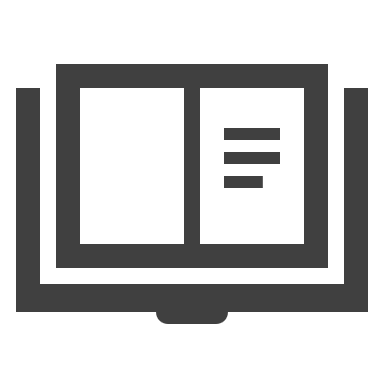 Licht auf meinem Weg
BibelkursStefan Dilly